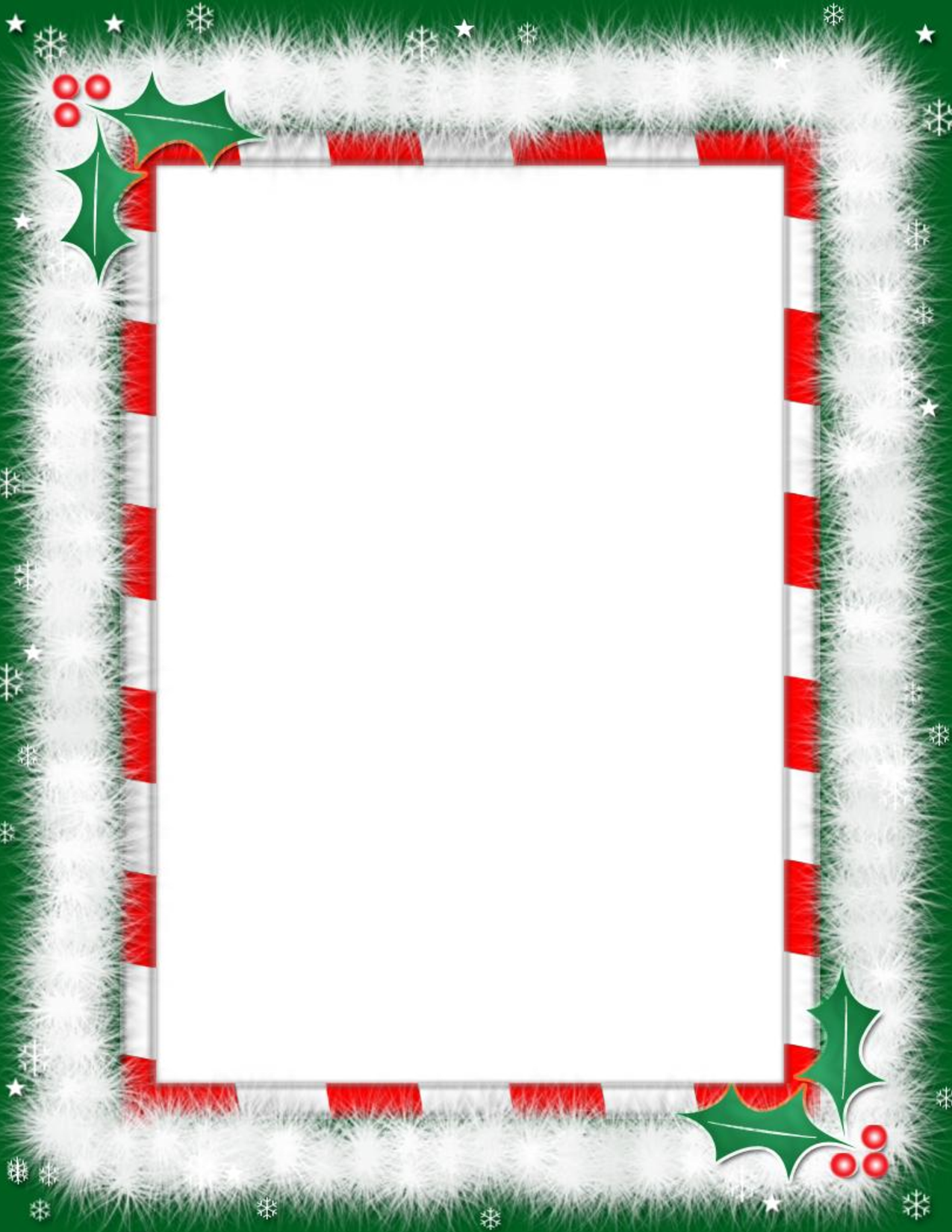 	    ΕΛΛΗΝΟΑΜΕΡΙΚΑΝΙΚΟΝ ΕΚΠΑΙΔΕΥΤΙΚΟΝ  ΙΔΡΥΜΑ
                       ΚΟΛΛΕΓΙΟ ΑΘΗΝΩΝ – ΚΟΛΛΕΓΙΟ ΨΥΧΙΚΟΥ
                       ΚΟΛΛΕΓΙΟ ΑΘΗΝΩΝ
                       ΔΗΜΟΤΙΚΟ ΣΧΟΛΕΙΟ 
                       ΜΠΟΔΟΣΑΚΕΙΟΗ ΒιΒλιοθήκη σάς προτείνει...
Βιβλία για την 5η και 6η τάξη        Αγγελίδου, Μαρία. Το Βυζάντιο σε έξι χρώματα. Εκδ. Μεταίχμιο, 2016
   Γιαννακόπουλος, Σπύρος. Το κορίτσι με το ξύλινο σπαθί. Εκδ. Πατάκη, 2016.
   Γκέρτσου-Σαρρή, Άννα. Το κόκκινο της Ανατολής. Εκδ. Πατάκη, 2016.
   Δαρλάση, Αγγελική. Το παλιόπαιδο. Εκδ. Πατάκη, 2014.
   Ζωντανού, Κατερίνα. Human net. Εκδ. Μεταίχμιο, 2016.
   Ηλιόπουλος, Βαγγέλης. Ο Χταπόδιος Σέιφ και οι τρεις θαλασσοφύλακες. 
                                                                                                    Εκδ. Πατάκη, 2016.
   Καμπάνη, Κλαίρη. Γίνομαι συγγραφέας. Εκδ. Διάπλαση, 2016.
   Κέζα, Λώρη. 10 μέρες στην τρελογιαγιά. Εκδ. Μεταίχμιο, 2016.
   Κοντολέων, Άννα. Πρίγκιπας σημαίνει Αμίρ. Εκδ. Πατάκη, 2016.
   Κοντολέων, Μάνος. Μανόλο Μανολίτο και …Μανουήλ. Εκδ. Πατάκη, 2016.
   «Λύσε το γρίφο!». Εκδ. Susaeta, 2015.
   Λυχναρά, Λίνα. Επικίνδυνη αναζήτηση. Εκδ. Πατάκη, 2016
   Μαμαλούκας, Δημήτρης. Οι 4 ξεχωριστοί ντετέκτιβ. Η μεγάλη ληστεία της
                                                                        χρηματαποστολής. Εκδ. Κέδρος, 2016.
   Μάντζαρη, Δέσποινα. Μία, το αόρατο κορίτσι. Εκδ. Κέδρος, 2016.                   
   Μητσιάλη, Αλεξάνδρα. Μπάλα μπαλαρίνα. Εκδ. Μεταίχμιο, 2016.
   Μιχαλόπουλος, Νίκος. Θες να παίξουμε; Εκδ. Άγκυρα, 2016.
   Παπαγιάννη, Μαρία. Παπούτσια με φτερά. Εκδ. Πατάκη, 2016.
   Παπαθεοδώρου, Βασίλης. Ήταν το ίνδαλμά μου. Εκδ. Παιδική Νομική
                                                                                                         Βιβλιοθήκη, 2015.
   Πέτροβιτς-Ανδρουτσοπούλου, Λότη. Το φιλί της λύκαινας. Εκδ. Πατάκη, 2016.
   Στοφόρος, Κώστας. Ο κώδικας της Λέρου. Εκδ. Κέδρος, 2016.
   Σωτηροπούλου, Λίνα. Όταν το σύμπαν συνωμοτεί. Εκδ. Μεταίχμιο, 2016.
   Τσερόλας, Πάνος. Στα ίχνη του ντουκουζούρι. Εκδ. Κέδρος, 2016.
   Χαλιακόπουλος, Γρηγόρης. Το μυστικό του Βελισσάριου. Εκδ. Καλειδοσκόπιο,
                                                                                                                    2016.
   Χαιροπούλου, Χρυσούλα. Προπονητική της συγχρονισμένης κολύμβησης.
                                                                                     Εκδ. «ΤΕΛΕΘΡΙΟ», 2010.      

  Agard, John. Βιβλίο: «Με λένε βιβλίο και θα σου πω την ιστορία της ζωής μου…».
                                                                                                         Εκδ. Πατάκη, 2016.
  Applegate, Katherine A. Ο φίλος μου ο Κρένσο. Εκδ. Ψυχογιός, 2016.
  Conti, Guido. Οι όμορφες μέρες της Νίλου στην Αφρική. Εκδ. Καλέντης, 2016.
  Durrell, Gerald. Η οικογένειά μου και άλλα ζώα. Εκδ. Καλειδοσκόπιο, 2015.       Fletcher, Tom. Ο Χριστουγεννόσαυρος. Εκδ. Πατάκη, 2016.  Haig, Matt. Το αγόρι που το είπαν … Χριστούγεννα. Εκδ. Πατάκη, 2016.
  Harrold A.F. Φανταστικός φίλος. Εκδ. Μεταίχμιο, 2016.       
  Lennox, Jim. Ποδόσφαιρο. Προπόνηση τεχνικών δεξιοτήτων. Εκδ. «ΤΕΛΕΘΡΙΟ», 
                                                                                                                               2010.